Nachweis zur Gewährung eines Zuschussesfür Freizeitmaßnahmen-Beiblatt-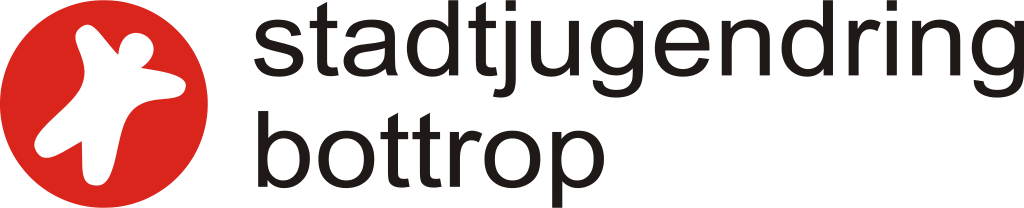 Nachweis zur Gewährung eines Zuschussesfür Freizeitmaßnahmen-Nachweisformular-Angaben zum TrägerAngaben zur/zum Leiter*in / Verantwortlichen der MaßnahmeTitel der Maßnahme: Bottrop, der 				X____________________________							     Unterschrift Leiter*in d. Maßnahme- - - - - - - - - - - - - - - - - - - - - - - - - - - - - - - - - - - - - - - - - - - - - - - - -Angaben der FreizeitstätteHiermit bestätige ich, dass oben genannte Maßnahme, im oben genannten Zeitraum in unserer Freizeitstätte stattgefunden hat._____________________					X________________________Ort, Datum							 Vertreter*in der FreizeitstätteNachweis zur Gewährung eines Zuschusses für Freizeitmaßnahmen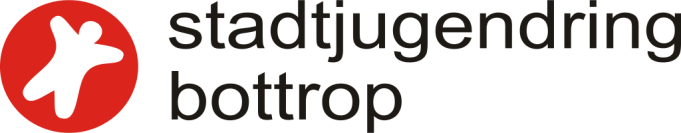 Teilnehmerliste für die Freizeit: Träger _______________________Von: ______________ Bis: _______________NameAnschriftE-MailTelefonNameVornameAnschriftE-MailTelefonMobilinnerhalb Bottrops	innerhalb Bottrops	innerhalb Bottrops	außerhalb Bottrops	außerhalb Bottrops	außerhalb Bottrops	Beginn:Ende:Anzahl Tage:Anzahl Teilnehmer*innenAnzahl Teilnehmer*innen  ♂   ♀Anzahl Leiter*innenAnzahl Leiter*innen ♂  ♀Anzahl Helfer*innenAnzahl Helfer*innen  ♂   ♀Anzahl Küchenhelfer*innen*¹Anzahl Küchenhelfer*innen*¹ ♂  ♀*¹Die Angabe der Küchenhilfen ist nur bei einer Freizeit mit Selbstverpflegung möglich.*¹Die Angabe der Küchenhilfen ist nur bei einer Freizeit mit Selbstverpflegung möglich.*¹Die Angabe der Küchenhilfen ist nur bei einer Freizeit mit Selbstverpflegung möglich.*¹Die Angabe der Küchenhilfen ist nur bei einer Freizeit mit Selbstverpflegung möglich.*¹Die Angabe der Küchenhilfen ist nur bei einer Freizeit mit Selbstverpflegung möglich.*¹Die Angabe der Küchenhilfen ist nur bei einer Freizeit mit Selbstverpflegung möglich.NameAnschriftE-MailTelefonNr.NachnameVornameGeb. Datumm/w/dStraße + HausnummerPLZ + OrtArt*Unterschrift0102030405060708091011121314151617181920212223Nr.NachnameVornameGeb. Datumm/w/dStraße + HausnummerPLZ + OrtArt*Unterschrift2425262728293031323334353637383940414243444546474850Nr.NachnameVornameGeb. Datumm/w/dStraße + HausnummerPLZ + OrtArt*Unterschrift51525354555657585960616263646566676869707172737475